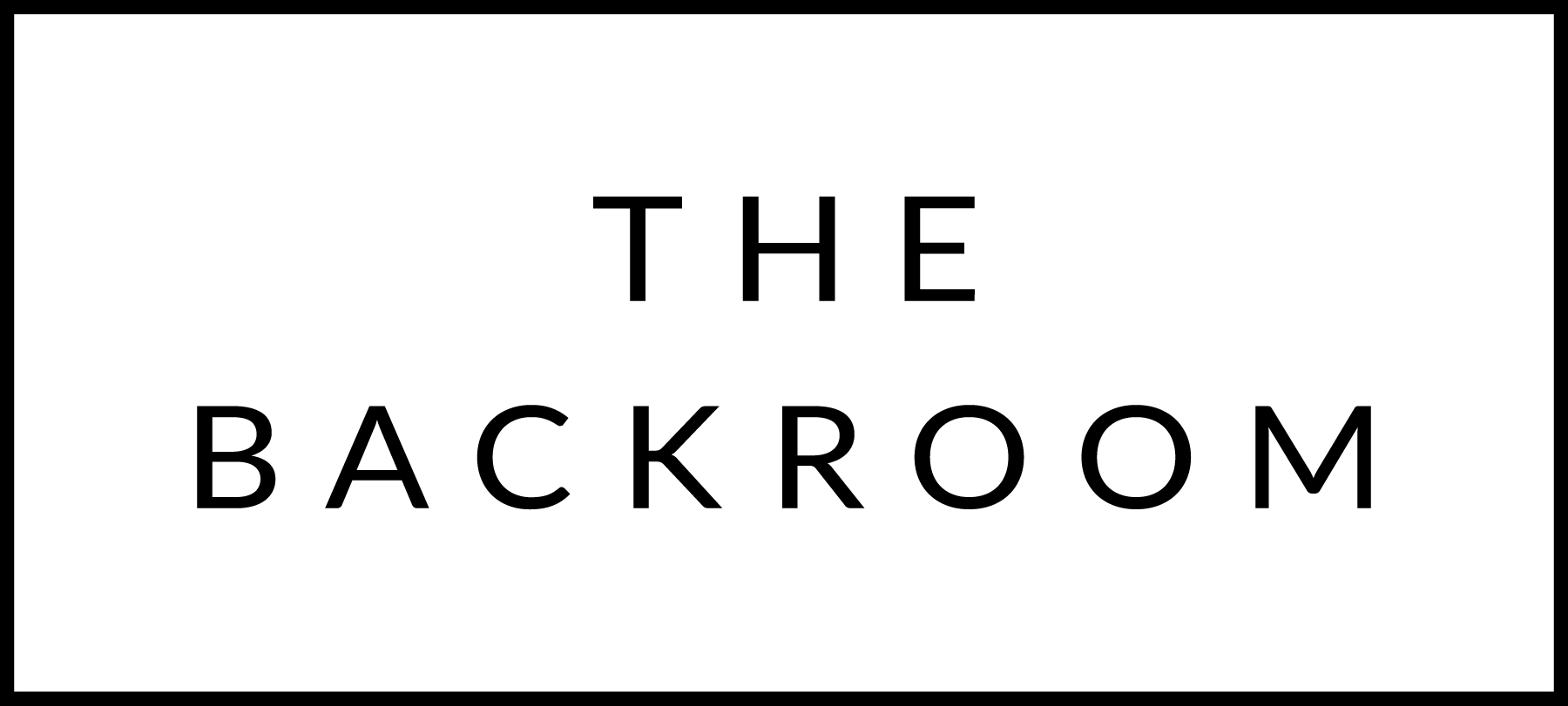 January 4th-6th 2019COCKTAIL HOUR SNACKSFancy NachosShort Rib, Aged Cheddar & TruffleMaple Chili Braised Pork, Smoked KasharShrimp, Salsa Verde & CremaSteak Tartar & PecorinoFIRSTRoasted Beet & Yogurt SaladPickled Ginger, Candied Almonds, Ice Wine VinaigretteTHE MAIN EVENTMaple Winds Farm Pork LoinFig & Bacon Stuffing, Cabbage PolentaMaple GastriqueFOR THE TABLESorghum & Spice Glazed CarrotsDESSERTFrench Apple Cake